                                                         LĒMUMS                                                                         Gulbenē07.11.2018.                                                                          Nr.BIS-BV-5.2-2018-23 (BV 2.7/18/209)Gatis Rudzītis
Kristapa iela 23-13, Rīga, LV-1046
gatis@telpro.lv

Sabiedrība ar ierobežotu atbildību "Tele2"
Dēļu iela 5, Rīga, LV-1004
gatis@telpro.lvPar būvniecības ieceres publiskas apspriešanas nepieciešamību	Gulbenes novada būvvaldē 2018.gada 8.oktobrī saņemts un ar reģistrācijas numuru BV 2.13/18/146 reģistrēts SIA “Tele 2”, reģistrācijas Nr.40003272854, elektronisko sakaru tīkla būvniecības ieceres iesniegums par telekomunikāciju sakaru masta būvniecību zemes vienībā ar kadastra apzīmējumu 5094 004 0019 (turpmāk – Būvniecības ieceres iesniegums). Zemes vienība ar kadastra apzīmējumu 5094 004 0019 ietilpst nekustamā īpašumā “Kalnsētas”, Tirzā, Tirzas pagastā, Gulbenes novadā ar kadastra numuru 5094 004 0019 (turpmāk – Nekustamais īpašums). Būvniecības ieceres iesniegumam pievienots būvprojekts minimālā sastāvā. 	Būvniecības likuma 12.panta trešās daļas 4.punktā noteikts, ka būvvalde atbilstoši savai kompetencei izskata iesniegumus un pieņem lēmumus par būvniecības ieceri, kā arī pārbauda lēmumos ietverto nosacījumu izpildi un iesniegto dokumentu saturu normatīvajos aktos noteiktajā apjomā. Būvniecības likuma 14.panta trešās daļas 1.punktā noteikts, ka, izskatot būvniecības ieceres iesniegumu, būvvalde atkarībā no būvniecības ieceres veida lemj par būvatļaujas izdošanu, atteikumu izdot būvatļauju vai būvniecības ieceres publisku apspriešanu. Būvniecības likuma 14.panta piektās daļas 1.teikumā noteikts, ka, ja blakus dzīvojamai vai publiskai apbūvei ir ierosināta tāda objekta būvniecība, kurš var radīt būtisku ietekmi (smaku, troksni, vibrāciju vai cita veida piesārņojumu), bet kuram nav piemērots ietekmes uz vidi novērtējums, kā arī citos gadījumos, kas paredzēti pašvaldības saistošajos noteikumos, būvvalde nodrošina būvniecības ieceres publisku apspriešanu un tikai pēc tam pieņem lēmumu par ierosinātā objekta būvniecības ieceri.	Atbilstoši Tirzas pagasta padomes 2006.gada 12.jūnija saistošajiem noteikumiem Nr.4-2006/23 “Par Tirzas pagasta teritorijas plānojuma grafisko daļu un teritorijas izmantošanas un apbūves noteikumiem” Nekustamā īpašuma daļa atrodas lauksaimniecības zemju/dzīvojamās apbūves teritorijā. Papildus tam Nekustamais īpašums robežojas ar nekustamajiem īpašumiem, kuri atrodas dzīvojamās apbūves teritorijā. Gulbenes novada būvvalde konstatē, ka Būvniecības ieceres iesniegumā norādītā inženiertehniskās apgādes objekta būvniecība paredzēta Gulbenes novada Tirzas pagasta Tirzas ciema teritorijā un blakus dzīvojamai apbūvei, kas var radīt elektromagnētiskā lauka iedarbību un ietekmi uz Gulbenes novada Tirzas pagasta Tirzas ciema iedzīvotāju veselību, kuri dzīvo tiešā tuvumā no Būvniecības iecerē paredzētā būvniecības objekta būvniecības vietas.	Gulbenes novada būvvalde konstatē, ka Būvniecības ieceres iesniegumā norādītais objekts nav to objektu, kas uzskaitīti likuma “Par ietekmes uz vidi novērtējumu” 1.pielikumā, skaitā, kuriem ir nepieciešams tā ietekmes uz vidi novērtējums.	Ministru kabineta 2014.gada 28.oktobra noteikumu Nr.671 “Būvniecības ieceres publiskas apspriešanas kārtība” (turpmāk – Noteikumi) 2.punktā noteikts, ka publiskas apspriešanas mērķis ir saskaņot sabiedrības un būvniecības ierosinātāja intereses, nodrošinot būvvaldes lēmuma atklātumu saistībā ar attiecīgās teritorijas attīstību. Noteikumu 6.punktā noteikts, ka pēc būvniecības ieceres iesnieguma saņemšanas būvvalde Būvniecības likuma 14. panta piektajā daļā noteiktajos gadījumos pieņem lēmumu par publiskas apspriešanas nepieciešamību. Publisku apspriešanu uzsāk divu mēnešu laikā pēc minētā lēmuma pieņemšanas. Ja minētajā termiņā publiska apspriešana netiek uzsākta, būvvalde pieņem lēmumu par atteikumu izsniegt būvatļauju. Noteikumu 8.punktā noteikts, ka būvvaldes pieņemtais lēmums attiecībā uz publiskas apspriešanas nepieciešamību triju darbdienu laikā pēc attiecīgā lēmuma pieņemšanas tiek publicēts tās pašvaldības mājaslapā internetā, kuras administratīvajā teritorijā ir plānota būvniecība, un būvniecības informācijas sistēmā. Noteikumu 9.punktā noteikts, ka lēmumā par publiskas apspriešanas nepieciešamību norāda attiecīgās publiskās apspriešanas ilgumu un termiņu, kādā jāuzsāk publiska apspriešana un jāiesniedz šo noteikumu 10. punktā minētie dokumenti.	Gulbenes novada būvvalde, ņemot vērā minēto un pamatojoties uz Būvniecības likuma 12.panta ceturtās daļas 1.punktu, 14.panta trešās daļas 1.punktu un piekto daļu, Gulbenes novada pašvaldības 10.09.2009. saistošajiem noteikumiem Nr.8 “Par Gulbenes novada teritorijas plānojumiem”, Ministru kabineta 2014.gada 28.oktobra noteikumu Nr.671 “Būvniecības ieceres publiskas apspriešanas kārtība” 6., 8., 9., 10., 11.punktu, Administratīvā procesa likuma 67.pantu, nolemj:telekomunikāciju sakaru masta būvniecības iecerei zemes vienībā ar kadastra apzīmējumu 5094 004 0019, kas atrodas nekustamā īpašumā “KALNSĒTAS”, Tirzā, Tirzas pagastā, Gulbenes novadā (kadastra numurs 5094 004 0019), nepieciešama publiskā apspriešana;lēmuma 1.punktā minētās būvniecības ieceres publisku apspriešanu uzsākt 2 (divu) mēnešu laikā no šā lēmuma pieņemšanas dienas;noteikt lēmuma 1.punktā minētās publiskās apspriešanas ilgumu 4 (četras) kalendārās nedēļas; lēmumu publicēt Gulbenes novada pašvaldības tīmekļa vietnē www.gulbene.lv un ievietot Būvniecības informācijas sistēmā triju darbdienu laikā no šā lēmuma pieņemšanas dienas.Atbilstoši Ministru kabineta 28.10.2014. noteikumu Nr.671 “Būvniecības ieceres publiskas apspriešanas kārtība (turpmāk – Noteikumi Nr.671) 10.punktam būvniecības ierosinātājs, pamatojoties uz Būvvaldes lēmumu par publiskās apspriešanas nepieciešamību, sagatavo un iesniedz Būvvaldē saskaņošanai šādus dokumentus:paziņojums par būvniecības ieceres nodošanu publiskai apspriešanai. Paziņojumā ietver šādas ziņas:būvniecības ieceres veidu, adresi;vietu un laiku, kad var iepazīties ar būvniecības ieceres dokumentāciju, tai skaitā vizuālo risinājumu un aprakstu par iecerētās būvniecības ietekmi (smaku, troksni, vibrāciju vai cita veida piesārņojumu) uz vidi, infrastruktūru un iedzīvotāju veselību;būvniecības ieceres prezentācijas pasākumu norises vietu un laiku;atsauksmju iesniegšanas termiņu un adresi;informāciju par būvniecības ierosinātāju (fiziskās personas vārds, uzvārds vai juridiskās personas nosaukums, adrese, reģistrācijas numurs un atbildīgās personas kontakttālrunis);informāciju par būvprojekta izstrādātāju (nosaukums, adrese, reģistrācijas numurs atbildīgās personas kontakttālrunis);aptaujas lapu sabiedrības viedokļa paušanai. Aptaujas lapā ietver sadaļas šādas informācijas sniegšanai:vārds, uzvārds, dzīvesvieta, kontaktinformācija (tālruņa numurs, elektroniskā pasta adrese) vai juridiskās personas nosaukums, reģistrācijas numurs, juridiskā adrese un kontaktinformācija (tālruņa numurs, elektroniskā pasta adrese);kā un cik lielā mērā iecerētā būvniecība aizskar personas tiesības vai likumiskās intereses;priekšlikumi, ierosinājumi vai nosacījumu, lai, ieīstenojot būvniecības ieceri, netiktu aizskartas personas tiesības vai likumiskās intereses;cita ar būvniecību saistīta informācija;būvtāfeles maketu un šo noteikumu 11.2.apakšpunktā minētās planšetes maketu.11. Būvniecības ierosinātājs papildus šo noteikumu 10.punktā minētajai informācijai būvvaldē iesniedz:11.1. ievietošanai pašvaldības mājaslapā internetā – elektroniski sagatavotu grafisko materiālu, kurā vizuāli parāda plānotās būves iespējamo izvietojumu un ārējo veidolu, kā arī norāda informāciju par attiecīgā apbūvējamā zemesgabala izmantošanu atbilstoši pašvaldības plānojumam;11.2. izvietošanai pašvaldības telpās – planšeti, kurā norāda šo noteikumu 10.1. apakšpunktā minēto grafisko materiālu.  	Būvniecības ierosinātājam ir pienākums uz publiskās apspriešanas laiku izvietot apbūvējamā zemesgabalā publiski redzamā un pieejamā vietā izvietot būvtāfeli (no ūdensnecaurlaidīga un apkārtējās vides ietekmi noturīga materiāla, ne mazāka kā 1,2 x 1,2 m), kurā ietverta šo noteikumu 10.1.apakšpunktā minētās ziņas.	Sagatavotos materiālus Būvniecības ierosinātājs iesniedz Gulbenes novada būvvaldē. Pēc materiālu saņemšanas septiņu darbadienu laikā Būvvalde pieņem lēmumu par publiskās apspriešanas uzsākšanu.	Saskaņā ar Noteikumu Nr.671 9.punktu Būvniecības iecere publiskai apspriešanai tiek nodota uz laiku ne īsāku kā četras kalendārās nedēļas no dienas, kad Būvvaldes mājas lapā publicēts paziņojums par publiskās apspriešanas uzsākšanu.Lēmums atbilstoši Administratīvā procesa likuma 70.panta pirmajai daļai stājas spēkā tā paziņošanas dienā. Lēmumu var apstrīdēt Gulbenes novada pašvaldībā, Ābeļu ielā 2, Gulbenē, Gulbenes novadā, LV-4401, viena mēneša laikā no dienas, kad lēmums stājies spēkā, apstrīdēšanas iesniegumu iesniedzot Gulbenes novada pašvaldībā, Ābeļu ielā 2, Gulbenē, Gulbenes novadā, LV-4401,dome@gulbene.lv. Gulbenes novada būvvaldes vadītājs             	                                  	J.Ziemelis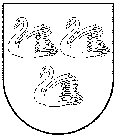 GULBENES NOVADA BŪVVALDEGULBENES NOVADA BŪVVALDEGULBENES NOVADA BŪVVALDEReģ. Nr. 90009151360Reģ. Nr. 90009151360Reģ. Nr. 90009151360Ābeļu iela 2, Gulbene, Gulbenes nov., LV-4401Ābeļu iela 2, Gulbene, Gulbenes nov., LV-4401Ābeļu iela 2, Gulbene, Gulbenes nov., LV-4401Tālrunis 64474912,  64471311, e-pasts: buvvalde@gulbenesdome.lv, www.gulbene.lv Tālrunis 64474912,  64471311, e-pasts: buvvalde@gulbenesdome.lv, www.gulbene.lv Tālrunis 64474912,  64471311, e-pasts: buvvalde@gulbenesdome.lv, www.gulbene.lv 